केन्द्रीय विद्यालय पोरबंदरशैक्षणिक भ्रमणकेंद्रीय विद्यालय पोरबंदर से शैक्षणिक भ्रमण के अंतर्गत विद्यार्थियों को जिज्ञासा विद्यार्थी वैज्ञानिक संवाद कार्यक्रम में ले जाया गया| विद्यार्थी वैज्ञानिक संवाद कार्यक्रम 6-7 अगस्त 2019केंद्रीय विद्यालय एवं CSIR के द्वारा सयुंक्त रूप से चलाए जा रहे जिज्ञासा कार्यक्रम के अंतर्गत हमारे विद्यालय से 10 विद्यार्थियों ने 6-7 अगस्त को CSMSRI भावनगर में अपनी उपस्थिति दर्ज करवाई।6 अगस्त को कार्यक्रम का आरंभ कार्यक्रम संचालक डॉ अंकुर गोयल द्वारा किया गया। तत्पश्चात विद्यार्थियों ने डॉ निसार अहमद तथा डॉ गोपाल भादू के नेतृत्व में विभिन्न प्रयोगशालाओं में जाकर वैज्ञानिकों से बातचीत की तथा उपकरणों के बारे में जानकारी हासिल की। दिन के दूसरे सत्र का विषय पेयजल रहा जिसमें श्री भौमिक सुथारिया ने विद्यार्थियों को पेयजल से जुड़ी हुई समस्याओं के बारे में अवगत करवाया तथा उनसे निपटने के उपायों के बारे में चर्चा की। इस चरण में मोबाइल RO फ़िल्टर बस आकर्षण का केंद्र रही।कार्यक्रम के दूसरे दिन की शुरुआत श्री बिपिन व्यास द्वारा की गई जिसमें उन्होंने नमक के निर्माण तथा शोधन की कार्यविधि पर प्रकाश डाला। इसमे विद्यार्थियों ने नमक निर्माण की विधि को प्रत्यक्ष में देखा। द्वितीय चरण में डॉ अंकुर गोयल ने विद्यार्थियों से विज्ञान, जिज्ञासा तथा नवोन्मेष विषयों पर चर्चा की। कार्यक्रम के तृतीय व अंतिम चरण में विद्यार्थियों ने डॉ शिल्पी कुशवाहा तथा डॉ सनक रे के नेतृत्व में पर्यावरण प्रदूषण की समस्या तथा उस से निपटने के उपायों पर चर्चा की। इस क्रम में उपरोक्त वैज्ञानिकों ने विद्यार्थियों को विभिन्न प्रदूषणों के मापन के उपकरण दिखाए तथा उनकी कार्यविधि समझाई।कार्यक्रम के अंत में विद्यार्थियों से सुझाव मांगे गए एवम प्रमाणपत्र वितरित किये गए।इस शैक्षणिक भ्रमण के अंतर्गत विद्यार्थियों का अनुभव ज्ञानवर्धक रहा|श्री योगेश									प्राचार्यश्रीमती पूजा								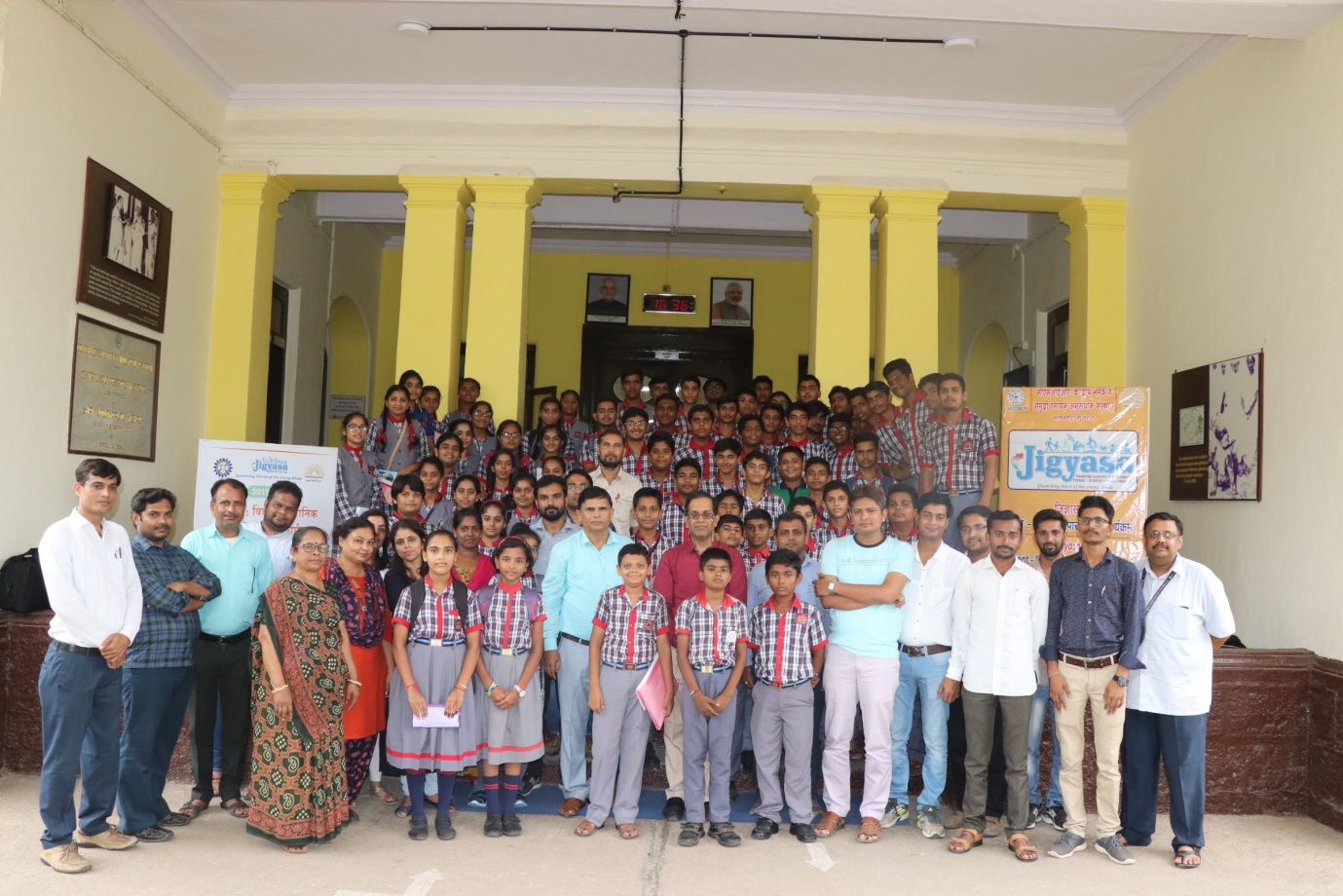 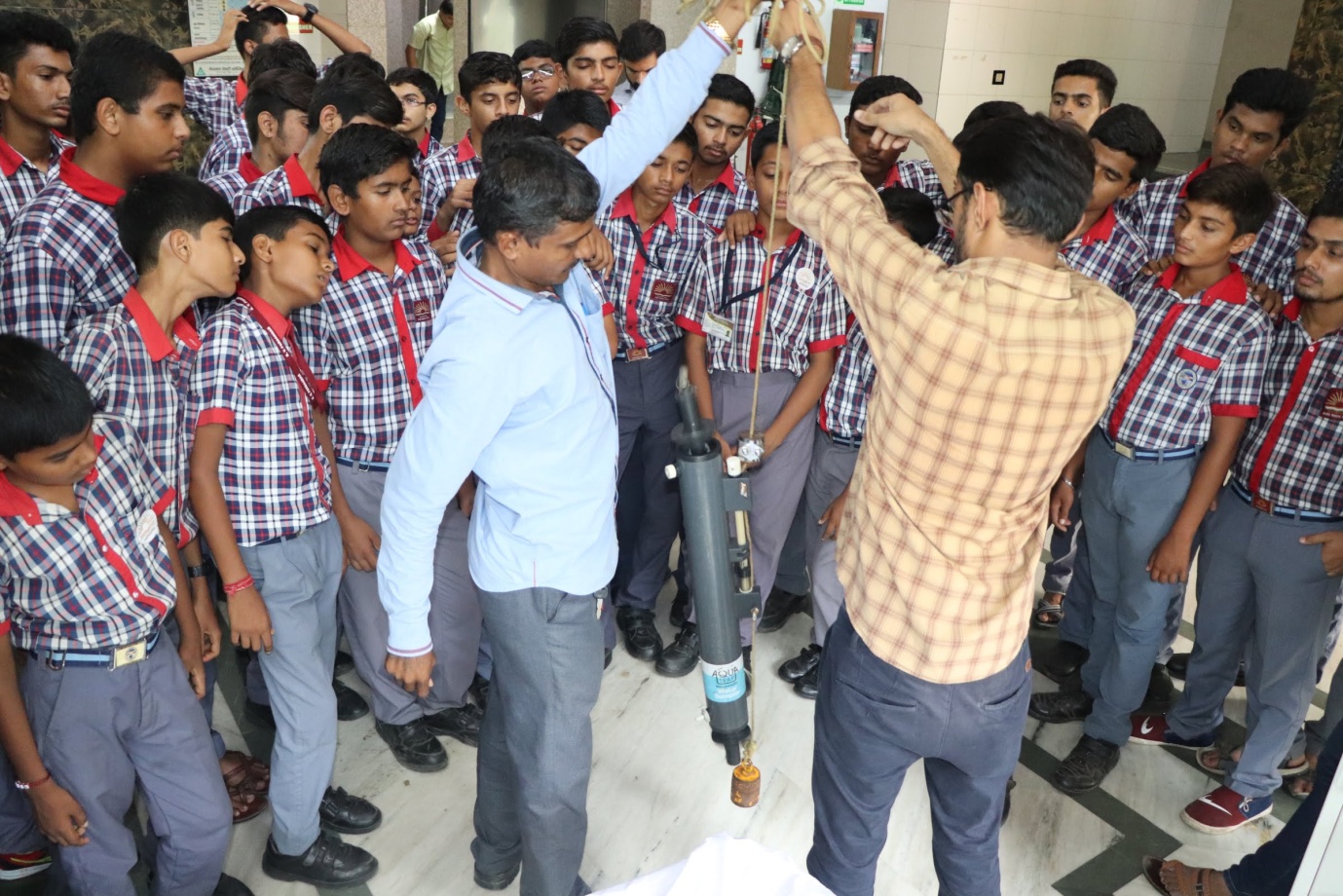 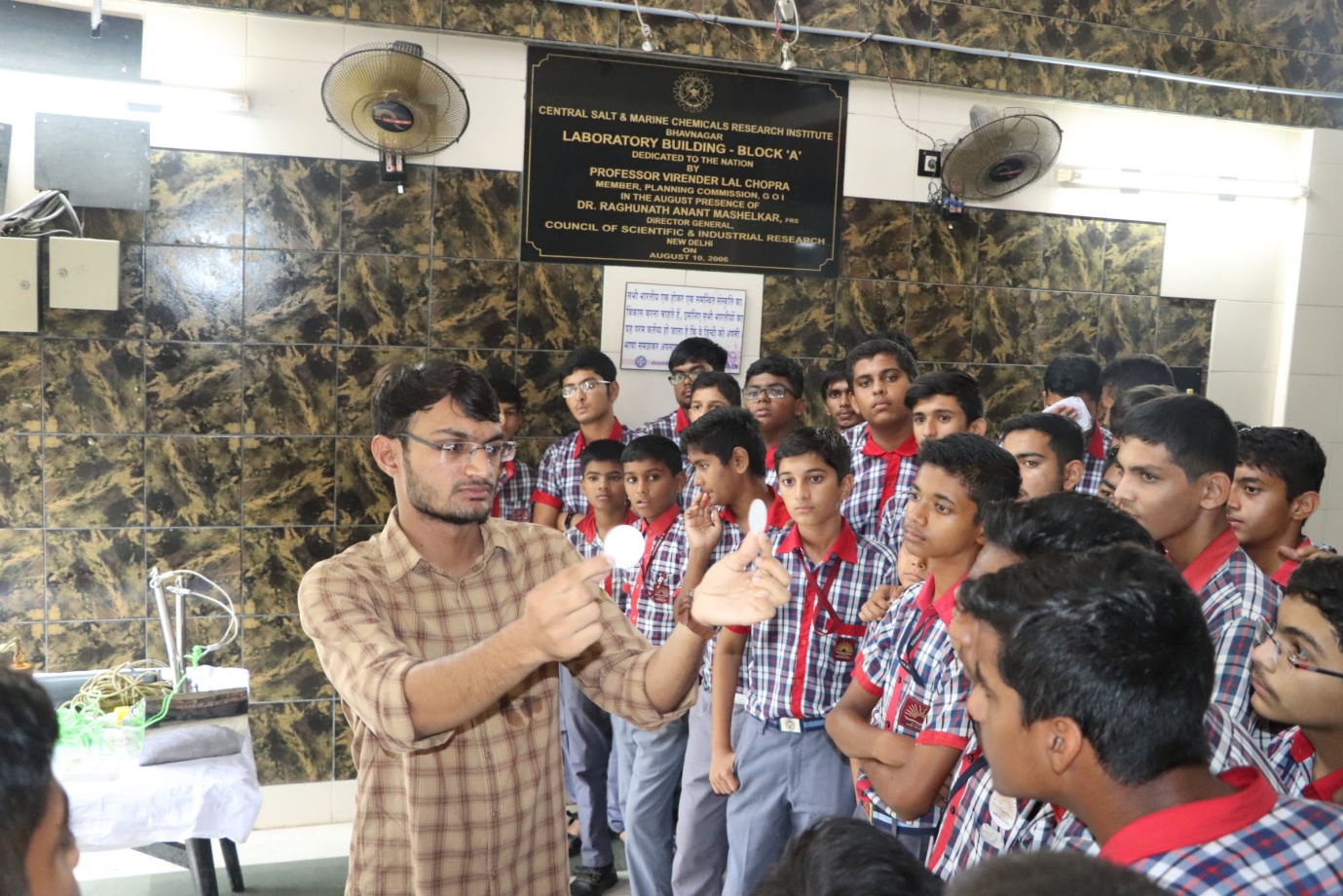 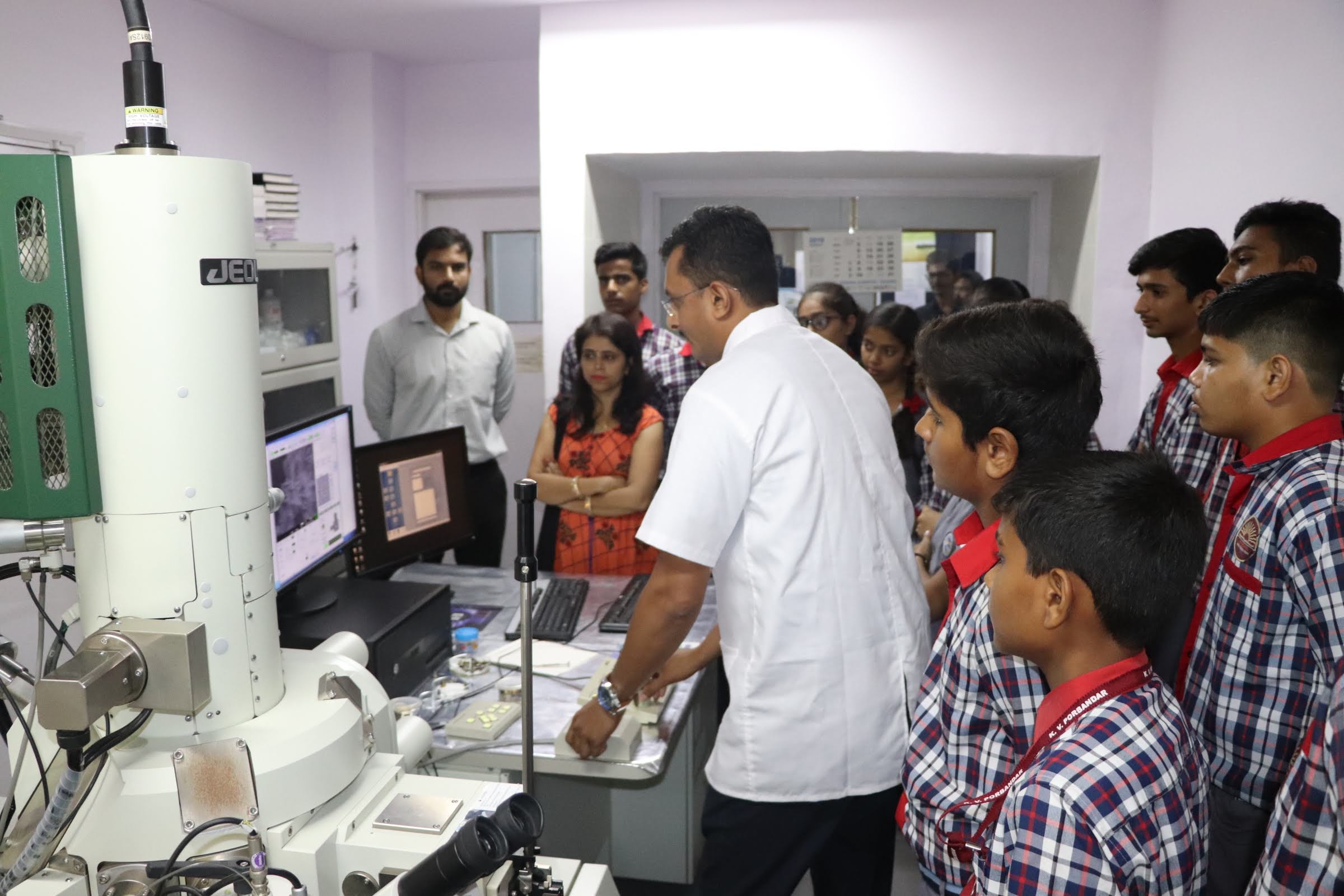 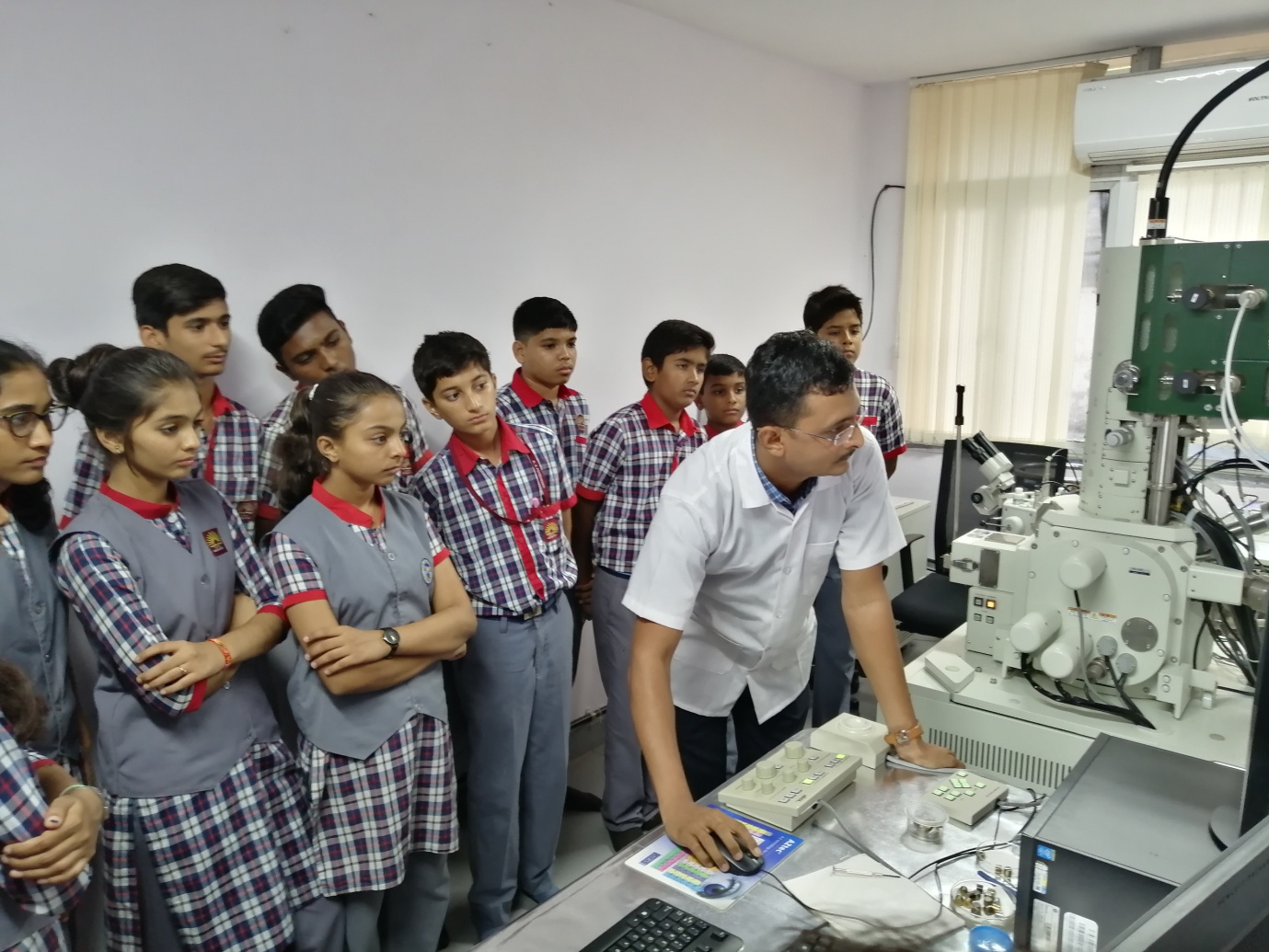 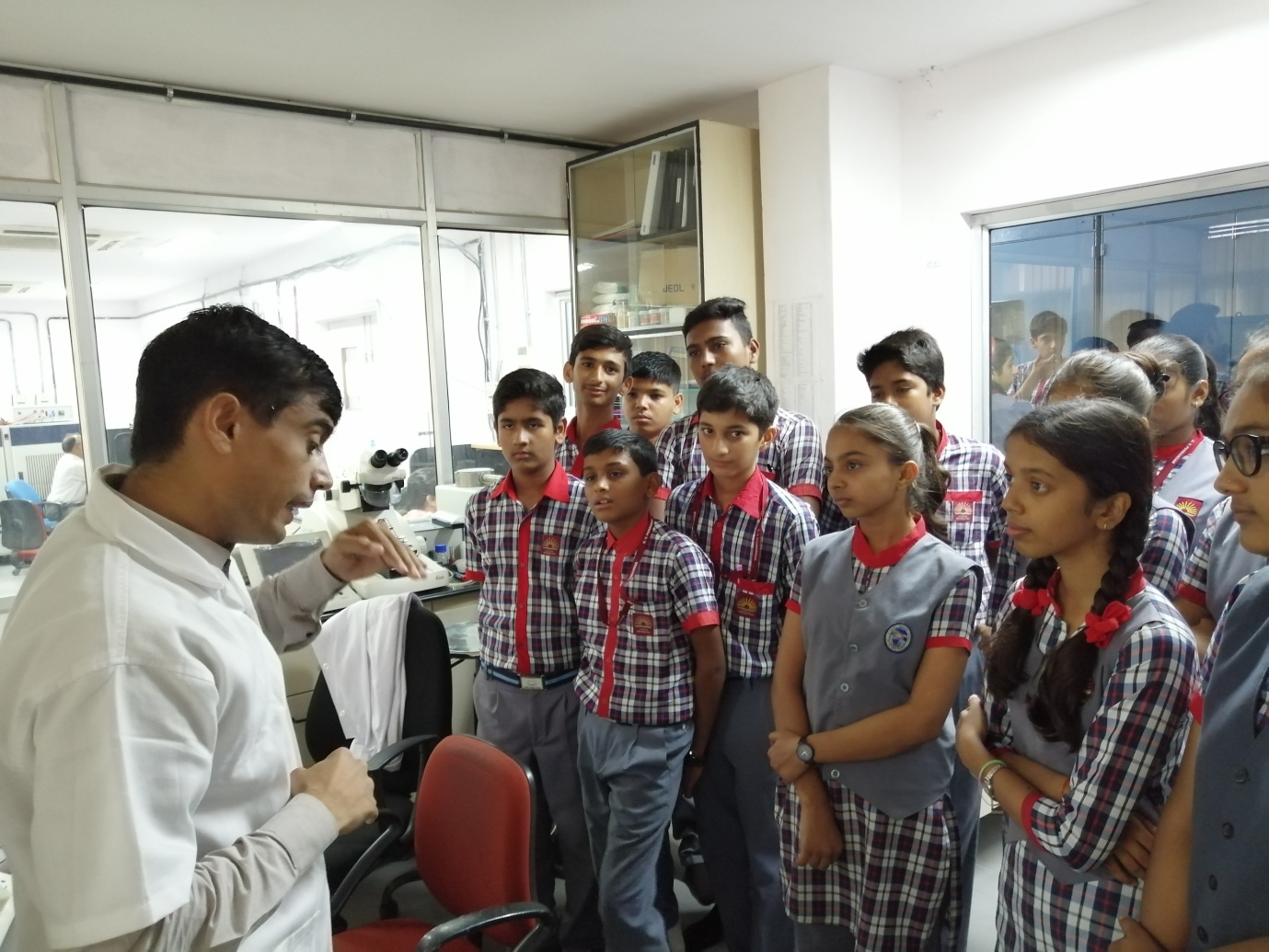 